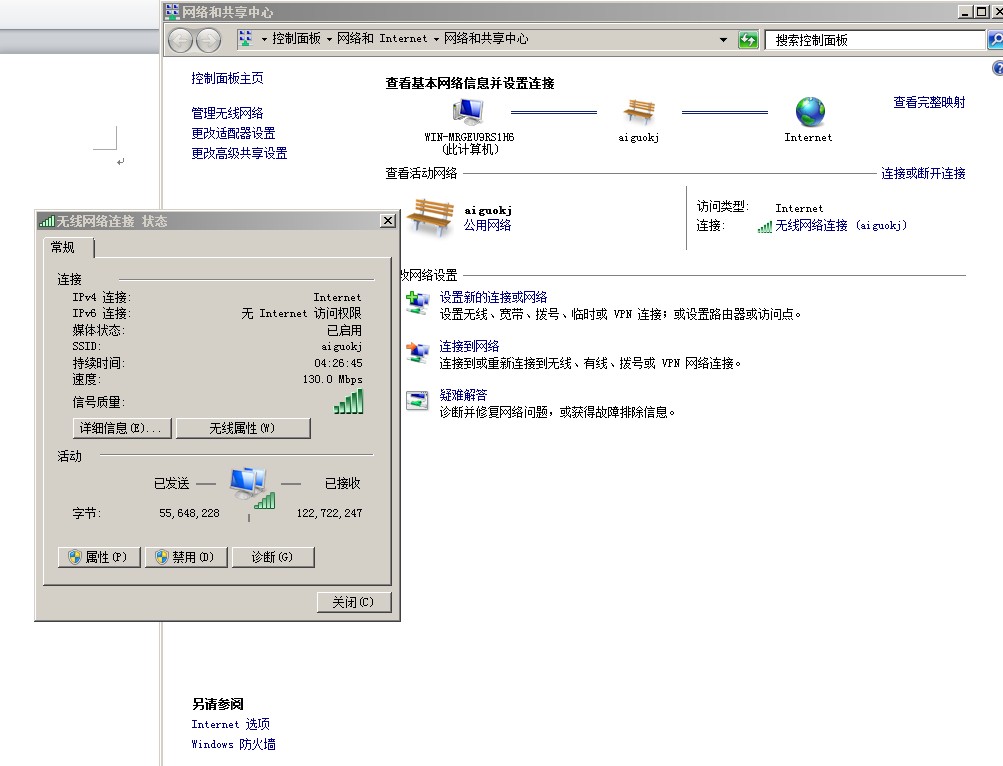 点击 属性：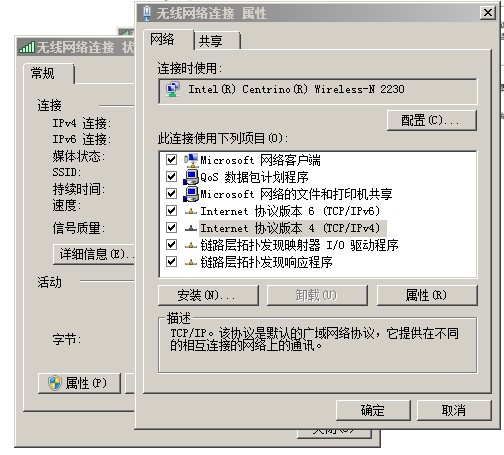 点击属性：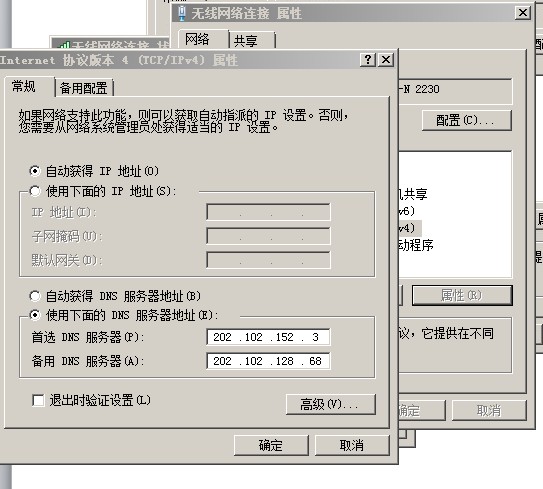 增加:202.102.128.68202.102.152.38.8.8.8